Please now complete the Monitoring Form that can be downloaded from the OneRen website - https://www.oneren.org/culture/arts/artist-opportunities/ Both forms should be sent along with supporting artwork/film /showcase links or  WeTransfer links to: OneRen_arts@renfrewshire.gov.ukDeadline for Applications: Friday 25th March 2022 at 5pm.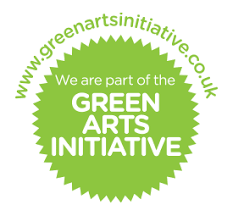 1. 	APPLICANT’S DETAILS	1. 	APPLICANT’S DETAILS	1. 	APPLICANT’S DETAILS	1.1Contact name1.2Address1.3Post Code 1.4Phone number1.5Email address1.6Artist website, Facebook & Instagram1.7Details of Agent or any other commercial representation:2. YOUR PROPOSALYOUR PROPOSAL2.1Title of proposed activity2.2One sentence description of your proposed commission3.QUESTIONS, Please answer the questions below using the format that feels most comfortable for you.3.1Describe the concept for your Outdoor Art installation and how you will achieve this (maximum 800 words) or Audio or video (maximum 5 minutes).Notes: COVID-19: Explain how you will make the piece if COVID 19 restrictions on people meeting are reintroduced.Explain how the piece will be installed near the cycle route by one or two people? The Cycle Routes must be kept open at all times and artwork cannot be installed on the actual path itself but nearby.3.13.2Please tell us how the experience/installation/content will look / sound – what will we see and hear? (Maximum 800 words).Audio or video (maximum 5 minutes) You may include a PDF with mood images and visual / audible references if you like. 3.23.3If you choose to answer the questions via audio or video add the link for both questions here:3.34.Budget 4.1Please provide a detailed budget with a breakdown of anticipated costs, including fees (yours and other artists you may work with on the commission), materials, equipment hires, production costs and any travel and installation costs you may need to install the artwork on the cycle route. Important Information:We recommend that you refer to Creative Scotland’s Guidance on Industry Standards,  https://www.creativescotland.com/resources/our-publications/funding-documents/rates-of-pay-guidancewhich includes recommended rates of pay for artists, musicians and those working in theatre, dance and the performing arts. If you will be working with actors, you will be obliged to adhere to industry rates as outlined in the Equity Agreement,  you may like to use these as a rough guide to help ensure you are paying actors/artists fairly.For help in creating your budget visit the Cultural Enterprise office Guide to Budgets, where there are examples. See https://www.ytas.org.uk/wp-content/uploads/2018/03/2.-BudgetsGuide.pdfThe commission offers an expenditure budget of between £1000 and £5500. The artist must detail in the budget the amount of funding they require to deliver the installation outdoors.Please provide a detailed budget with a breakdown of anticipated costs, including fees (yours and other artists you may work with on the commission), materials, equipment hires, production costs and any travel and installation costs you may need to install the artwork on the cycle route. Important Information:We recommend that you refer to Creative Scotland’s Guidance on Industry Standards,  https://www.creativescotland.com/resources/our-publications/funding-documents/rates-of-pay-guidancewhich includes recommended rates of pay for artists, musicians and those working in theatre, dance and the performing arts. If you will be working with actors, you will be obliged to adhere to industry rates as outlined in the Equity Agreement,  you may like to use these as a rough guide to help ensure you are paying actors/artists fairly.For help in creating your budget visit the Cultural Enterprise office Guide to Budgets, where there are examples. See https://www.ytas.org.uk/wp-content/uploads/2018/03/2.-BudgetsGuide.pdfThe commission offers an expenditure budget of between £1000 and £5500. The artist must detail in the budget the amount of funding they require to deliver the installation outdoors.Please provide a detailed budget with a breakdown of anticipated costs, including fees (yours and other artists you may work with on the commission), materials, equipment hires, production costs and any travel and installation costs you may need to install the artwork on the cycle route. Important Information:We recommend that you refer to Creative Scotland’s Guidance on Industry Standards,  https://www.creativescotland.com/resources/our-publications/funding-documents/rates-of-pay-guidancewhich includes recommended rates of pay for artists, musicians and those working in theatre, dance and the performing arts. If you will be working with actors, you will be obliged to adhere to industry rates as outlined in the Equity Agreement,  you may like to use these as a rough guide to help ensure you are paying actors/artists fairly.For help in creating your budget visit the Cultural Enterprise office Guide to Budgets, where there are examples. See https://www.ytas.org.uk/wp-content/uploads/2018/03/2.-BudgetsGuide.pdfThe commission offers an expenditure budget of between £1000 and £5500. The artist must detail in the budget the amount of funding they require to deliver the installation outdoors.Please provide a detailed budget with a breakdown of anticipated costs, including fees (yours and other artists you may work with on the commission), materials, equipment hires, production costs and any travel and installation costs you may need to install the artwork on the cycle route. Important Information:We recommend that you refer to Creative Scotland’s Guidance on Industry Standards,  https://www.creativescotland.com/resources/our-publications/funding-documents/rates-of-pay-guidancewhich includes recommended rates of pay for artists, musicians and those working in theatre, dance and the performing arts. If you will be working with actors, you will be obliged to adhere to industry rates as outlined in the Equity Agreement,  you may like to use these as a rough guide to help ensure you are paying actors/artists fairly.For help in creating your budget visit the Cultural Enterprise office Guide to Budgets, where there are examples. See https://www.ytas.org.uk/wp-content/uploads/2018/03/2.-BudgetsGuide.pdfThe commission offers an expenditure budget of between £1000 and £5500. The artist must detail in the budget the amount of funding they require to deliver the installation outdoors.Description Activity / Materials/ Equipment Hire / Production / Travel / Installation Costs / Artists FeesDescription Activity / Materials/ Equipment Hire / Production / Travel / Installation Costs / Artists FeesBreakdown (no sessions days etc)CostTotal CostsTotal Costs 5.About Your Work About Your Work 5.1 Please add your Artists Statement if you have one and /or your CV. Important Information: Please ensure the Artists statement or CV is no more than 2 pages A4 and includes two references. Add Artists statement, CV or links below.Please add your Artists Statement if you have one and /or your CV. Important Information: Please ensure the Artists statement or CV is no more than 2 pages A4 and includes two references. Add Artists statement, CV or links below.5.2Please submit three examples of recent commissioned art pieces/ performance / film / video / audio work.Important Information:These should be supplied as online links (i.e. to your website, Vimeo, YouTube, Soundcloud etc.). If you do not have this, then please provide examples of other creative projects you have worked on. These can be submitted as an online link or via WeTransfer to: murielann.macleod@renfrewshire.gov.ukRemember to supply any password to Vimeo or other pages and ensure that these links and passwords are kept live for around 2 months following the application submissionPlease submit three examples of recent commissioned art pieces/ performance / film / video / audio work.Important Information:These should be supplied as online links (i.e. to your website, Vimeo, YouTube, Soundcloud etc.). If you do not have this, then please provide examples of other creative projects you have worked on. These can be submitted as an online link or via WeTransfer to: murielann.macleod@renfrewshire.gov.ukRemember to supply any password to Vimeo or other pages and ensure that these links and passwords are kept live for around 2 months following the application submission5.2Example 1 Link  5.2Example 2 Link 5.2Example 3 Link 6. Terms and Conditions 6.11. Applicants to OneRen Outdoor Arts, Mixed Media Commissions must be over the age of 18 at the time of application.2.  Evidence of artistic merit, originality and the quality of your practice and ability to deliver will be the foremost consideration of the application panel. 3. The proposed artwork must be your own original work and that of your collaborators if you are working in partnership with musicians or other artists.4. If you have commercial representation, then you must clearly state this in your application.5. All intellectual property in the applicant’s work will remain with and belong to the individual applicant artist. The agreements between the successful applicants and OneRen will licence the work to OneRen for the initial presentations and thereafter non-exclusive licence for a further five years. 6. Any Digitisation of the artwork on site within the Renfrewshire cycle route will be undertaken by a professional camera crew/photographer commissioned by OneRen  and undertaken in collaboration with the artist. The artist will be credited for the artwork and receive a copy of the digital clips/photography for their showreel/website.   7. OneRen reserve the right to publicise and promote all funded Commissions, including individual profiles of the artists, artwork content and project summaries.8. Successful applicants will be expected to promote their project, be available for interviews and participate in events such as receptions, press activities and launches for the Outdoor Arts commissions at the Cycle Arts Festival (under Government guidelines  for COVID19 as applicable).9. Recipients of a OneRen Place Partnership commission must acknowledge OneRen/Place Partnership and Creative Scotland’s support on relevant occasions, including acknowledgment as principal funders of the final output/project and on any promotional material on social media platforms. 10. With regards to data protection, OneRen will use each entrant’s personal details for the purpose of administering this application. Any data about you will be held securely with access restricted to those involved in dealing with our application in the recruitment process. Your application will be kept on file for a maximum of six months and then destroyed in a confidential manner. 11. Any costs incurred when putting together your application are the responsibility of the applicant.12. Any expenditure incurred or committed before a commission is granted is the responsibility of the application13. Selection of the successful projects remains the decision of the selection committee. (The selection committee will comprise of the Place Partnership Producer, OneRen Art Form Producers, Cycle Arts Festival Partners and independent artists). The outcome of the committee’s decision is final. There will be no recourse to appeal if applications have not been successful.  The selection committee will supply feedback on why the application has been unsuccessful on request.14. Because we are operating under the unusual circumstances of the COVID 19 Pandemic, OneRen and the commissioned artists will be required to work in partnership to deliver the planned commissions through the construction/rehearsal  and delivery period to ensure that Scottish Government COVID 19 guidelines and practice required at that time are delivered particularly in regard to planning for live audiences.15. Entrants will be deemed to have accepted these terms and conditions and agreed to be bound by them when applying for the Outdoor Arts and Mixed Media commission.16. The following projects are not eligible for submission:Projects that will use the fund solely for the purchase of equipment (i.e. musical instruments, computers, office equipment, multimedia and audio-visual equipment, etc.)Projects that have commenced construction or have  been completed before submission of the application.Activities for formal educational purposes set out by the national curriculum, e.g. Degree or MA courses.7. 	Statement of AcceptanceStatement of AcceptanceI hereby confirm that the information I have given in this application is true and correct.I agree that OneRen may, for administrative purposes only, make copies of any material submitted in support of my application.I agree to OneRen processing personal data as part of the applications, registration, and learning support processes and accept that this information will be retained during and following my participation for administering my progress and for the provision of statistical returns.I hereby consent to give OneRen permission to store and process my data as described above in accordance with professional standards and the General Data Protection Regulation (GDPR).I hereby confirm acceptance of the above Statement of Acceptance and all related Documents.I hereby confirm that the information I have given in this application is true and correct.I agree that OneRen may, for administrative purposes only, make copies of any material submitted in support of my application.I agree to OneRen processing personal data as part of the applications, registration, and learning support processes and accept that this information will be retained during and following my participation for administering my progress and for the provision of statistical returns.I hereby consent to give OneRen permission to store and process my data as described above in accordance with professional standards and the General Data Protection Regulation (GDPR).I hereby confirm acceptance of the above Statement of Acceptance and all related Documents.I hereby confirm that the information I have given in this application is true and correct.I agree that OneRen may, for administrative purposes only, make copies of any material submitted in support of my application.I agree to OneRen processing personal data as part of the applications, registration, and learning support processes and accept that this information will be retained during and following my participation for administering my progress and for the provision of statistical returns.I hereby consent to give OneRen permission to store and process my data as described above in accordance with professional standards and the General Data Protection Regulation (GDPR).I hereby confirm acceptance of the above Statement of Acceptance and all related Documents.Print Name:Print Name:Signature:Date:	Date:	Signature: